Code # New Course Proposal Form[X]	Undergraduate Curriculum Council  [ ]	Graduate CouncilSigned paper copies of proposals submitted for consideration are no longer required. Please type approver name and enter date of approval.  Email completed proposals to curriculum@astate.edu for inclusion in curriculum committee agenda. 1. Contact Person (Name, Email Address, Phone Number)2. Proposed Starting Term and Bulletin Year3. Proposed Course Prefix and Number (Confirm that number chosen has not been used before. For variable credit courses, indicate variable range. Proposed number for experimental course is 9. )4. Course Title – if title is more than 30 characters (including spaces), provide short title to be used on transcripts.  Title cannot have any symbols (e.g. slash, colon, semi-colon, apostrophe, dash, and parenthesis).  Please indicate if this course will have variable titles (e.g. independent study, thesis, special topics).5. Brief course description (40 words or fewer) as it should appear in the bulletin.6. Prerequisites and major restrictions.  (Indicate all prerequisites. If this course is restricted to a specific major, which major. If a student does not have the prerequisites or does not have the appropriate major, the student will not be allowed to register).Are there any prerequisites?   If yes, which ones?  Why or why not? Is this course restricted to a specific major?  If yes, which major?	 7. Course frequency (e.g. Fall, Spring, Summer).    Not applicable to Graduate courses.8. Will this course be lecture only, lab only, lecture and lab, activity, dissertation, experiential learning, independent study, internship, performance, practicum, recitation, seminar, special problems, special topics, studio, student exchange, occupational learning credit, or course for fee purpose only (e.g. an exam)?  Please choose one.9. What is the grade type (i.e. standard letter, credit/no credit, pass/fail, no grade, developmental, or other [please elaborate])10. Is this course dual listed (undergraduate/graduate)? 11. Is this course cross listed?  (If it is, all course entries must be identical including course descriptions.  It is important to check the course description of an existing course when adding a new cross listed course.)If yes, please list the prefix and course number of cross listed course.Are these courses offered for equivalent credit? 			Please explain.   12. Is this course in support of a new program?   a.    If yes, what program? 13. Does this course replace a course being deleted? a.    If yes, what course?14. Will this course be equivalent to a deleted course?    a.    If yes, which course?15. Has it been confirmed that this course number is available for use? 	If no: Contact Registrar’s Office for assistance. 16. Does this course affect another program?  If yes, provide contact information from the Dean, Department Head, and/or Program Director whose area this affects.Course Details17. Outline (The course outline should be topical by weeks and should be sufficient in detail to allow for judgment of the content of the course.)18. Special features (e.g. labs, exhibits, site visitations, etc.)19. Department staffing and classroom/lab resources Will this require additional faculty, supplies, etc.?20. Does this course require course fees?  	If yes: please attach the New Program Tuition and Fees form, which is available from the UCC website.Course Justification21. Justification for course being included in program. Must include:	a. Academic rationale and goals for the course (skills or level of knowledge students can be expected to attain)	Social dancing develops partnering and communication skills that are not only useful to performers but also transferable to other disciplines. Partners learn to communicate both verbally and through movement, and partners also learn to collaboratively develop a plan for preparing and delivering a completed performance.  Social dances are a simultaneous reflection of two societies: that of the performers and that of the society who created the dance. By examining and performing these dances students gain valuable insights into how a variety of cultures and historical eras compare to our society.   b. How does the course fit with the mission established by the department for the curriculum?  If course is mandated by an accrediting or certifying agency, include the directive.c. Student population served. d. Rationale for the level of the course (lower, upper, or graduate).AssessmentUniversity Outcomes22. Please indicate the university-level student learning outcomes for which this new course will contribute. Check all that apply.Relationship with Current Program-Level Assessment Process23.  What is/are the intended program-level learning outcome/s for students enrolled in this course?  Where will this course fit into an already existing program assessment process? 24. Considering the indicated program-level learning outcome/s (from question #23), please fill out the following table to show how and where this course fits into the program’s continuous improvement assessment process. For further assistance, please see the ‘Expanded Instructions’ document available on the UCC - Forms website for guidance, or contact the Office of Assessment at 870-972-2989.  Course-Level Outcomes25. What are the course-level outcomes for students enrolled in this course and the associated assessment measures? Bulletin ChangesDEPARTMENT OF THEATRE Theatre (THEA) THEA 2223. Fundamentals of Stagecraft Techniques of constructing, painting, and rigging scenic units. Spring. THEA 2233. Stage Makeup II Development of stage makeup application techniques with emphasis on communication of makeup application goals through imagery, research, and schematics. Spring. Prerequisites: THEA 1011. THEA 2242. Social Dance Introduction to the skills and steps needed in order to perform social dances, including waltz, swing, and salsa. Fall, Spring.THEA 2243. Stage Costume Construction Basic principles of stage costume construction including hand sewing, machine sewing, closures, and use of standard patterns. Fall. THEA 2252 Musical Theatre Dance Exploration of musical theatre dance styles. Fall.THEA 2253. Stage Management Principles and practices of stage management. Fall, even. [X]  New Course  or  [ ]Experimental Course (1-time offering)                   (Check one box) 
Department Curriculum Committee ChairCOPE Chair (if applicable) 
Department Chair: General Education Committee Chair (If applicable)                          
College Curriculum Committee ChairUndergraduate Curriculum Council Chair 
College DeanGraduate Curriculum Committee ChairVice Chancellor for Academic AffairsDateTopicDueJan. 17Syllabus and IntroductionsJan. 22Begin SwingJan. 24SwingLetter to Future SelfJan. 29Swing – Discuss MusicProper Shoes Jan. 31SwingFeb. 5SwingFeb. 7Quiz 1 – East Coast Mixer/or the Shim ShamQuiz 1Feb. 12Review – assign partnersSwing Song ChoicesFeb. 14Swing – Practical Application Swing - ComboFeb. 19Begin WaltzFeb. 21WaltzFeb. 26Waltz – Discuss MusicFeb. 28TBAMar. 5Waltz  (and maybe Margotsvals)Mar. 7Personal Review and work day Mar. 12Quiz 2 & Review – assign partners     [National Theatre Live at Malco: Hamlet 7pm $12]Quiz 2Waltz Song ChoicesMar. 14Waltz – Practical Application Waltz - ComboM 19/21Spring BreakMar. 26Begin SalsaMar. 28SalsaApr. 2TBAApr. 4Salsa – Discuss MusicApr. 9SalsaApr.11 Quiz 3 – Casino RuedaQuiz 3Apr. 16Review – assign partnersSalsa Song ChoicesApr. 18Salsa – Practical Application Salsa - ComboApr. 23Quiz 4Quiz 4 / Final ProjectsApr. 25Finals Discussion & video viewing – *hand back letters to selfApr. 30Last day of class (TBD)May 2*Submitted on Blackboard by 5pmPersonal Growth Paper[x] Global Awareness[x] Thinking Critically [ ] Information LiteracyProgram-Level Outcome 1 (from question #23)Assessment MeasureProduction response paper for Acting I, a required course for all theatre majors. Indirect measure: Student Self-Evaluation (submitted electronically in fall with written faculty feedback; submitted electronically in spring and students meet with full faculty)Assessment TimetableWho is responsible for assessing and reporting on the results?Program-Level Outcome 2 (from question #23)Assessment MeasureIndirect measure: Student Self-Evaluation (submitted electronically in fall with written faculty feedback; submitted electronically in spring and students meet with full faculty)Assessment TimetableWho is responsible for assessing and reporting on the results?Program-Level Outcome 3 (from question #23)Assessment MeasureFinal exams for Theatre History I and II. Indirect measure: Student Self-Evaluation (submitted electronically in fall with written faculty feedback; submitted electronically in spring and students meet with full faculty)Assessment TimetableWho is responsible for assessing and reporting on the results?Program-Level Outcome 4 (from question #23)Assessment MeasureProduction response paper in Directing 1. Indirect measure: Student Self-Evaluation (submitted electronically in fall with written faculty feedback; submitted electronically in spring and students meet with full faculty)Assessment TimetableWho is responsible for assessing and reporting on the results?Program-Level Outcome 5 (from question #23)Assessment MeasureIndirect measure: Student Self-Evaluation (submitted electronically in fall with written faculty feedback; submitted electronically in spring and students meet with full faculty)Assessment TimetableWho is responsible for assessing and reporting on the results?Outcome 1Which learning activities are responsible for this outcome?Assessment Measure Outcome 2Gain a familiarity with basic steps and patterns, and the ability to execute them.Which learning activities are responsible for this outcome?Assessment Measure Outcome 3Identify appropriate music for different dances. Which learning activities are responsible for this outcome?Assessment Measure Outcome 4Recognize terminology common to the discipline of social dance.Which learning activities are responsible for this outcome?Assessment Measure Outcome 5Demonstrate the ability to use proper, partnered dance positions as lead/follow.Which learning activities are responsible for this outcome?Assessment Measure Instructions Please visit http://www.astate.edu/a/registrar/students/bulletins/index.dot and select the most recent version of the bulletin. Copy and paste all bulletin pages this proposal affects below. Follow the following guidelines for indicating necessary changes. *Please note: Courses are often listed in multiple sections of the bulletin. To ensure that all affected sections have been located, please search the bulletin (ctrl+F) for the appropriate courses before submission of this form. - Deleted courses/credit hours should be marked with a red strike-through (red strikethrough)- New credit hours and text changes should be listed in blue using enlarged font (blue using enlarged font). - Any new courses should be listed in blue bold italics using enlarged font (blue bold italics using enlarged font)You can easily apply any of these changes by selecting the example text in the instructions above, double-clicking the ‘format painter’ icon   , and selecting the text you would like to apply the change to. 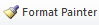 Please visit https://youtu.be/yjdL2n4lZm4 for more detailed instructions.